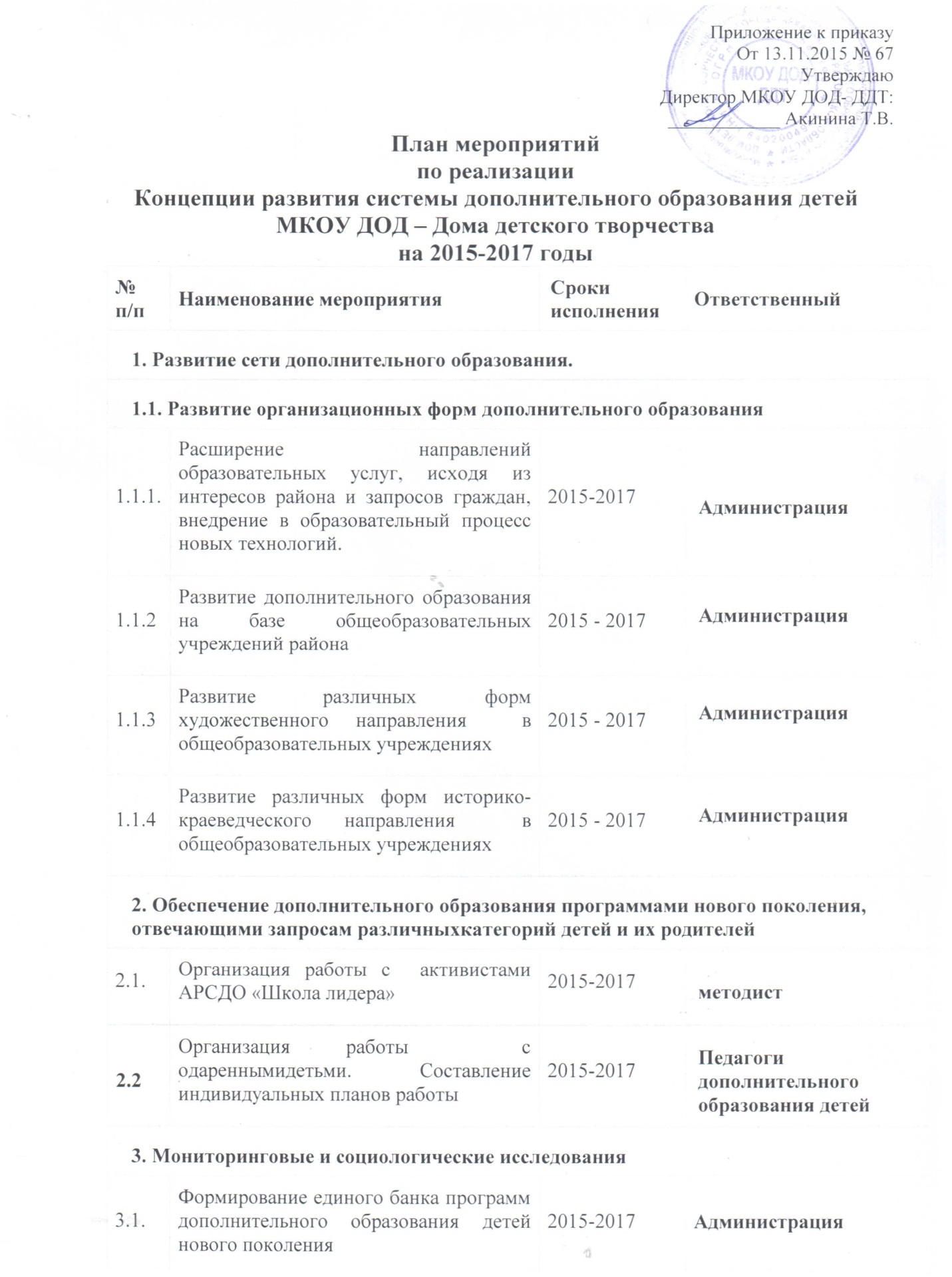 3.2.Мониторинг дополнительного образования детей в МКОУ ДОД - ДДТ2015 – 2017Методист 3.3Мониторинг состояния организации работы с одарёнными детьми 2015 – 2017Методист3.4Социологическое исследование «Удовлетворенность качеством услуг  дополнительного образования детей»2015 – 2017Педагоги дополнительного образования детей4. Совершенствование ресурсного потенциала системы дополнительного образования детей.4. Совершенствование ресурсного потенциала системы дополнительного образования детей.4. Совершенствование ресурсного потенциала системы дополнительного образования детей.4. Совершенствование ресурсного потенциала системы дополнительного образования детей.4.1 Материально-техническое обеспечение4.1 Материально-техническое обеспечение4.1 Материально-техническое обеспечение4.1 Материально-техническое обеспечение4.1.4.Совершенствование работы web-сайта учреждения дополнительного образования детей2015 – 2017Методист 4.2.Мероприятия по стимулированию педагогических кадров4.2.Мероприятия по стимулированию педагогических кадров4.2.Мероприятия по стимулированию педагогических кадров4.2.Мероприятия по стимулированию педагогических кадров4.2.1.Представление лучших педагогических работников к присвоению Почетных званий и государственных наград за достигнутые успехи.2015-2017Администрация 4.2.2.Обеспечение социальной поддержки педагогических работников образовательных учреждений:2015-2017Администрация 4.3. Повышение уровня профессиональной подготовки педагогов4.3. Повышение уровня профессиональной подготовки педагогов4.3. Повышение уровня профессиональной подготовки педагогов4.3. Повышение уровня профессиональной подготовки педагогов4.3.1.Курсы повышения квалификации и профессиональной переподготовки специалистов системы дополнительного образования детей2015 – 2017Администрация4.3.3.Проведение семинаров с педагогами дополнительного образования детей по внедрению современных образовательных технологий.2015-2017Методист 4.3.4.Обобщение опыта лучших  педагогов 2015 – 2017ЕжегодноМетодист, Педагоги дополнительного образования детей4.4. Мероприятия для обучающихся4.4. Мероприятия для обучающихся4.4. Мероприятия для обучающихся4.4. Мероприятия для обучающихся4.4.1Участие в  муниципальных, региональных, и всероссийских конференциях, в том числе дистанционных2015-2017 ЕжегодноМетодист, Педагоги дополнительного образования детей4.4.2.Участие в конкурсах педагогов дополнительного образования и педагогических работников  различного уровня2015-2017 ЕжегодноМетодист, Педагоги дополнительного образования детей4.5. Методическое обеспечение4.5. Методическое обеспечение4.5. Методическое обеспечение4.5. Методическое обеспечение4.5.1.Разработка методических рекомендаций и пособий для педагогов дополнительного образования детей. 2015-2017 ЕжегодноМетодист4.6. Мероприятия для обучающихся4.6. Мероприятия для обучающихся4.6. Мероприятия для обучающихся4.6. Мероприятия для обучающихся4.6.1Участие в районных, областных, всероссийских и международных конкурсах, фестивалях и выставках детского творчества 2011-2014МартПедагоги дополнительного образования 4.6.2Реализация календаря районных массовых мероприятий с обучающимися2015-2017Методист5. Управление устойчивым развитием системы дополнительного образования детей.5. Управление устойчивым развитием системы дополнительного образования детей.5. Управление устойчивым развитием системы дополнительного образования детей.5. Управление устойчивым развитием системы дополнительного образования детей.5.1Разработка и реализация муниципальных межведомственных программ сотрудничества образовательных учреждений культуры и образования2015-2017Администрация 